ISTITUTO COMPRENSIVO STATALE“Paolo Borsellino”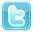 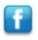 Via Lavinium s.n.c. – 87020 SANTA MARIA DEL CEDRO (CS)Tel. e Fax 0985/5462-5731 - C.F. 92011810782 - C. M. CSIC83700Rwww.icsantamariadelcedro.edu.ite-mail: csic83700r@istruzione.it	p.e.c.: csic83700r@pec.istruzione.itScuola Secondaria di I Grado ad indirizzo musicaleRELAZIONE DISCIPLINARE INIZIALESITUAZIONE DELLA CLASSE CON SUDDIVISIONE IN FASCE DI LIVELLO (NUMERO ALUNNI):GLI ALLIEVI MOSTRANO NEI CONFRONTI DELLA DISCIPLINA UN ATTEGGIAMENTO: Molto positivo    positivo    abbastanza positivo    accettabile    talvolta negativoE UNA PARTECIPAZIONE: produttiva    attiva    generalmente attiva    accettabile     talvolta negativaLA  PREPARAZIONE DI PARTENZA DELLA CLASSE  È:  soddisfacente    accettabile    globalmente eterogenea     complessivamente accettabile                   parziale     incertaALTRO ….....................................................................................................................................................................................................................................................................................................................................................L’AUTONOMIA DI LAVORO È: buona    accettabile     nel complesso accettabile     non ancora adeguata     	RAPPORTO DELLA CLASSE CON L’INSEGNANTE  costruttivo    abbastanza costruttivo    buono    talvolta difficoltoso a causa di...................................….......................................................................................................................................................................................Luogo, dataProf. / Prof.ssaFirma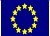 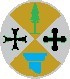 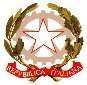 UNIONE EUROPEAREGIONE CALABRIAAssessorato Istruzione, Alta Formazione e RicercaREPUBBLICA ITALIANAAnno scolastico: Classe: DOCENTE:MATERIA:Numero alunni: Maschi:             Femmine: Ripetenze: Disabilità:        DSA:         BES: Nuovi inserimenti:I gruppoFascia alta9/10II gruppoFascia media7/8III gruppoFascia medio-bassa6IV gruppoFascia bassa5Casi particolari (L104, DSA e BES)OBIETTIVI EDUCATIVICOMUNICANCELLARE LE VOCI CHE NON SERVONO O AGGIUNGERE ALTROSviluppare il senso di responsabilità: non distrarre i compagni durante il lavoro in classe; saper lavorare autonomamente da soli o in piccoli gruppi; collaborare in classe con i compagni e gli insegnanti.Sapersi autocontrollare; prestare attenzione durante le lezioni; parlare al momento opportuno, dopo aver chiesto la parola; rivolgersi agli insegnanti nei modi opportuni, accettando richiami e osservazioni; comportarsi in modo corretto durante gli spostamenti interni nella scuola.Sapersi integrare nel gruppo-classe; rispettare le idee e le opinioni altrui; imparare a collaborare con tutti; riconoscere il proprio ruolo e i propri limiti.Saper essere ordinati nei materiali.Acquisire maggiore autonomia nel lavoro; impegnarsi nelle varie attività sia in classe che a casa.Superamento del proprio individualismo: acquisizione di un comportamento collaborativo, conoscenza e rispetto dei diritti e dei doveri, conoscenza e rispetto delle regole scolastiche, accettazione e interiorizzazione delle norme, dei valori e degli ideali, affinché si traducano in positive norme di comportamento, arricchimento del processo di socializzazione.Potenziamento delle capacità di rispettare l'ambiente.Sensibilizzazione di fronte ai problemi del mondo contemporaneo.Rispetto della diversità in tutti i suoi aspetti.Consapevolezza delle proprie attitudini e capacità in vista delle scelte future.OBIETTIVI DIDATTICICOMUNISaper ascoltare: mantenere l’attenzione all’ascolto, saper riferire e chiedere chiarimenti, cogliere le informazioni principali e saperle utilizzare, selezionare le informazioni, saper prendere appunti.Saper leggere e comprendere i messaggi: leggere in modo corretto ed espressivo un testo, saper controllare e registrare in modo ordinato le correzioni dei lavori assegnati.Saper comunicare utilizzando diversi codici espressivi (linguistici, artistici, motori, scientifico-matematici, tecnologici e musicali).Saper riflettere e ragionare: ordinare secondo un criterio logico e/o cronologico, riconoscere analogie e differenze, riconoscere i rapporti causa-effetto, saper usare schemi, regole e tecniche delle singole discipline, operare collegamenti e confronti.Acquisire un metodo di studio: saper usare strumenti e materiali specifici delle singole discipline, saper fare riferimento alle conoscenze acquisite, saper seguire percorsi in maniera autonoma, saper prendere appunti. Saper autovalutare il proprio lavoro per migliorare, prestando attenzione alle osservazioni e alle correzioni effettuate dall'insegnante.METODI E STRATEGIEUtilizzare l’errore come momento di riflessione, rinforzo e apprendimento.Suscitare la consapevolezza del lavoro da svolgere esplicitando a cosa serve, come si svolge, quali sono i criteri di valutazione delle prestazioni.Interrompere la lezione per verificare la ricezione  del messaggio attraverso domande.Incoraggiare l’autovalutazione inducendo gli alunni a riflettere sui risultati ottenuti e sulle azioni da mettere in campo per migliorare.promuovere la consapevolezza del proprio modo di apprendere; Fare ricorso a materiale audiovisivo e supporti informatici.Fare eseguire schemi e riassunti.Sollecitare la ripetizione ad alta voce.Somministrare sistematicamente verifiche orali, scritte e pratiche.Favorire la discussione guidata.Favorire una visione circolare del sapere attraverso collegamenti tra le discipline.Proporre e compiti e lavori adeguati alle risorse della classe.Sviluppare l’autonomia degli alunni.Implementare l’alfabetizzazione degli alunni stranieri di recente immigrazione.Recupero delle abilità linguistiche per alunni in difficoltà.Verifica regolare del lavoro svolto a casa, attraverso la correzione collettiva o individuale e il controllo periodico del materiale.Fornire indicazioni precise e chiare, esplicitando gli obiettivi da raggiungere per migliorare e consolidare il metodo di studio.Attivare le preconoscenze e valorizzare le esperienze personali per dare senso e significato ai nuovi apprendimenti.Incoraggiare l’apprendimento collaborativo.Rotazione dei posti e degli incarichi assegnati a ciascun alunno.Attuare interventi adeguati nei riguardi delle diversità.Realizzare percorsi in forma di laboratorio.MEZZIMEZZIUso del libro di testo.Uso di schede e/o materiali predisposti dal docente.Lavori di gruppo, lavori in coppie di aiuto, lavori individuali.Uso di LIM e di laboratori multimediali (aula computer, computer portatile con videoproiettore...)Visite e uscite didattiche per completare e approfondire argomenti svolti nelle varie aree disciplinari.Uso del libro di testo.Uso di schede e/o materiali predisposti dal docente.Lavori di gruppo, lavori in coppie di aiuto, lavori individuali.Uso di LIM e di laboratori multimediali (aula computer, computer portatile con videoproiettore...)Visite e uscite didattiche per completare e approfondire argomenti svolti nelle varie aree disciplinari.COMPETENZE CHIAVE EUROPEECOMPETENZE CHIAVE EUROPEEI docenti progettano attività didattiche, anche di natura interdisciplinare, e UDA che favoriscano l’implementazione delle otto competenze chiave di cittadinanza:Comunicazione nella madrelingua.Comunicazione nelle lingue straniere.Competenza matematica e competenze di base in scienza e tecnologia.Competenza digitale.Imparare ad imparare.Competenze sociali e civiche.Spirito di iniziativa e imprenditorialitàConsapevolezza ed espressione culturale.Per la declinazione delle competenze (comprensive di traguardi, evidenze e livelli di padronanza), delle abilità e delle conoscenze si rimanda al Curricolo Verticale d’Istituto.I docenti progettano attività didattiche, anche di natura interdisciplinare, e UDA che favoriscano l’implementazione delle otto competenze chiave di cittadinanza:Comunicazione nella madrelingua.Comunicazione nelle lingue straniere.Competenza matematica e competenze di base in scienza e tecnologia.Competenza digitale.Imparare ad imparare.Competenze sociali e civiche.Spirito di iniziativa e imprenditorialitàConsapevolezza ed espressione culturale.Per la declinazione delle competenze (comprensive di traguardi, evidenze e livelli di padronanza), delle abilità e delle conoscenze si rimanda al Curricolo Verticale d’Istituto.CONTENUTISi fa riferimento alle programmazioni iniziali delle singole discipline.Si fa riferimento alle programmazioni iniziali delle singole discipline.Si fa riferimento alle programmazioni iniziali delle singole discipline.VERIFICHE E VALUTAZIONITutti gli insegnanti si serviranno di prove scritte, orali e pratiche (nelle educazioni) periodiche e di osservazioni sistematiche per controllare i ritmi di apprendimento di tutti gli alunni, tenendo conto nella valutazione delle loro reali possibilità, oltre che dell’impegno e della loro situazione personale.Gli alunni con L.104, DSA e BES sosterranno prove di verifica coerenti con quanto stabilito nei rispettivi  PEI e PDP.Per ulteriori dettagli, si fa riferimento alle programmazioni iniziali delle singole discipline.Tutti gli insegnanti si serviranno di prove scritte, orali e pratiche (nelle educazioni) periodiche e di osservazioni sistematiche per controllare i ritmi di apprendimento di tutti gli alunni, tenendo conto nella valutazione delle loro reali possibilità, oltre che dell’impegno e della loro situazione personale.Gli alunni con L.104, DSA e BES sosterranno prove di verifica coerenti con quanto stabilito nei rispettivi  PEI e PDP.Per ulteriori dettagli, si fa riferimento alle programmazioni iniziali delle singole discipline.Tutti gli insegnanti si serviranno di prove scritte, orali e pratiche (nelle educazioni) periodiche e di osservazioni sistematiche per controllare i ritmi di apprendimento di tutti gli alunni, tenendo conto nella valutazione delle loro reali possibilità, oltre che dell’impegno e della loro situazione personale.Gli alunni con L.104, DSA e BES sosterranno prove di verifica coerenti con quanto stabilito nei rispettivi  PEI e PDP.Per ulteriori dettagli, si fa riferimento alle programmazioni iniziali delle singole discipline.ORGANIZZAZIONE DEGLI INTERVENTI PERSONALIZZATI: RECUPEROORGANIZZAZIONE DEGLI INTERVENTI PERSONALIZZATI: RECUPEROORGANIZZAZIONE DEGLI INTERVENTI PERSONALIZZATI: RECUPEROSi precisa che la didattica quotidiana è progettata per allievi con livelli eterogenei di abilità. Al fine di promuovere lo sviluppo di conoscenze, abilità e competenze, e di garantire il successo formativo di ciascuno, vengono implementate le pratiche didattiche menzionate in “metodi e strategie”.In ogni caso, verranno effettuate prove di recupero per gli alunni che avessero evidenziato carenze. Tali  recuperi  si svolgeranno orientativamente a dicembre/ gennaio per il primo quadrimestre e ad aprile/ maggio per il secondo. Le verifiche potranno essere scritte o orali e personalizzate in base alle lacune evidenziate dal singolo alunno. I voti derivanti da tali verifiche faranno media con le altre prove sostenute dall’allievo.L’effettuazione di tali verifiche di recupero non si sostituisce alla pratica didattica del singolo docente che potrà liberamente optare per formule che dovesse considerare più idonee.